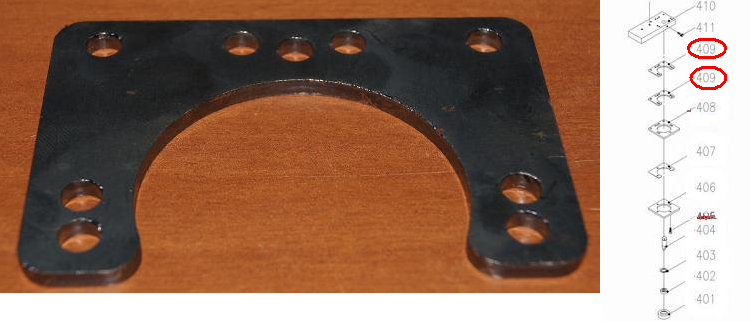 Код из 1САртикулНаименование/ Бренд/ПоставщикРазмерыД*Ш*В,ммМасса,грМатериалМесто установки/НазначениеF0003967100-66-3007 №409Направляющая АL=95W=64,5H=450МеталлЛенточно-делительный HP-66/68, направляющие ленточного полотнаF0003967100-66-3007 №409L=95W=64,5H=450МеталлЛенточно-делительный HP-66/68, направляющие ленточного полотнаF0003967100-66-3007 №409High PointL=95W=64,5H=450МеталлЛенточно-делительный HP-66/68, направляющие ленточного полотна